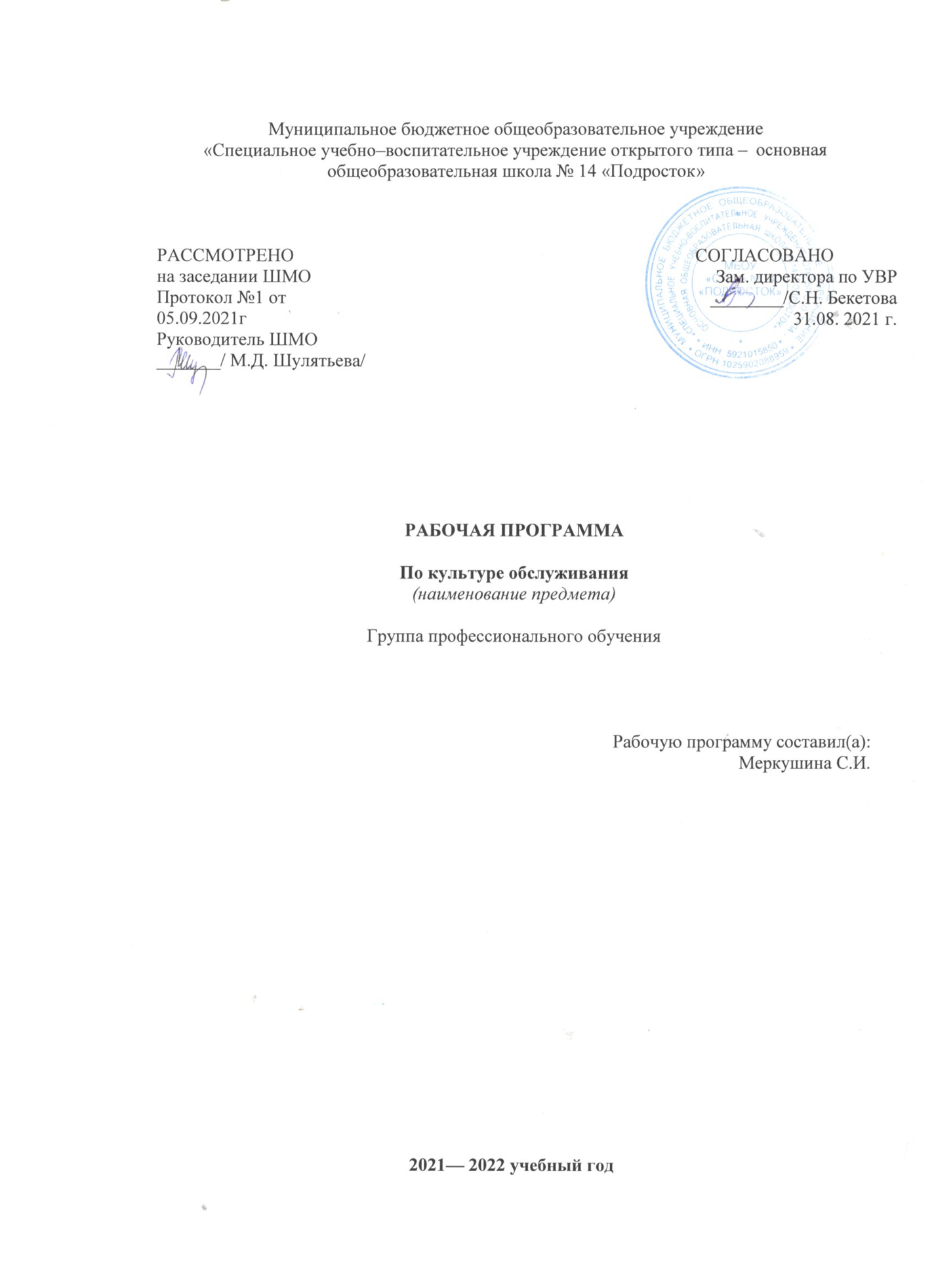 Пояснительная запискаПрофессия парикмахера предполагает общение с людьми, которые выступают в роле заказчика. Такая специфика требует от работника определённого уровня знаний психологии , межличностных отношений, позволяющих учитывать чувства и переживания, которые испытывает человек , и даёт возможность объяснить поступки клиента, прогнозировать его поведение в той или иной ситуации, предотвращать конфликты и правильно выходить из них.	Профессия парикмахера предполагает следование определённым этическим и эстетическим нормам при выполнении профессиональных обязанностей, соблюдение правил культуры	В результате изучения предмета «Культура обслуживания обучающий должен знать:Общее понятие о культуре и её роли в обществеОбщие сведения о психологических процессах, свойствах, состояниях человека, их влияние на процесс общенияПсихологические основы общения, особенности процесса делового общенияОбщее понятие об эстетической культуре, понятие профессиональной этикиПонятие об этике, культуре речиАспекты проявления культуры обслуживанияОбщее понятие об эстетической культуре, об эстетическом чувстве, вкусеЭстетические требования к оформлению предприятий сферы услугОбщее понятие об организационной культуреВ результате изучения предмета «Культура обслуживания обучающийся должен уметь:Применять знания психологических особенностей личности для овладения профессиональными навыками работ в сфере услугОпределять тип темперамента, особенности характера клиента, его психическое состояние с целью выбора правильной формы взаимодействияСледовать нравственным требованиям , которые предъявляются к профессиональному поведению работающих в сфере услугИспользовать в речи нейтральную тональность, владеть средствами вежливости(обращения, приветствия, прощания, культуры телефонного диалога)Следовать в работе эстетическим требованиям, чувству меры в создании внешнего облика человекаПрименять средства, обеспечивающие современный уровень организации труда в сфере услугТематический планЗадачи и значение в предметВзаимосвязь качества труда и качества услугРациональное совершенствование режима работы парикмахерскойНовые виды услуг и прогрессивные формы обслуживанияЗачёт №1 Основные понятия о психологииОщущения, восприятиеВоображение. ПамятьМышление и речьЭмоции чувстваВоля. ВниманиеЗачёт №2Основные сведения о личностиТемпераментХарактерСпособностиЛичность работникаТипы клиента.   Психологические особенности мастераПсихология процесса обслуживания клиентаЗачёт №3Мораль и этикаСущность профессиональной этики мастераКультура общенияКонфликтыЭтика взаимоотношений в коллективеОбщие сведения об эстетикеКритерии эстетикиДизайнИнтерьер парикмахерскойВнешний облик парикмахераРеклама в бытовом обслуживанииРазработать проспект своего предприятияЗачёт